Spanish Spanish Spanish Spanish Spanish Spanish Spanish We believe that learning a foreign language at an early age opens children's minds to language learning and broadens their understanding of grammatical structures.  The educational tool used by teachers is Language Angels. Each unit introduces children to the basic vocabulary and scaffolds their learning so their fluency and understanding progresses. Those pupils where Spanish is their native language are also challenged as Language Angels provide opportunities to broaden their Spanish skills. There are also options for the Spanish units to link to themes which are covered in History and Geography e.g. Vikings (Year 5)We believe that learning a foreign language at an early age opens children's minds to language learning and broadens their understanding of grammatical structures.  The educational tool used by teachers is Language Angels. Each unit introduces children to the basic vocabulary and scaffolds their learning so their fluency and understanding progresses. Those pupils where Spanish is their native language are also challenged as Language Angels provide opportunities to broaden their Spanish skills. There are also options for the Spanish units to link to themes which are covered in History and Geography e.g. Vikings (Year 5)We believe that learning a foreign language at an early age opens children's minds to language learning and broadens their understanding of grammatical structures.  The educational tool used by teachers is Language Angels. Each unit introduces children to the basic vocabulary and scaffolds their learning so their fluency and understanding progresses. Those pupils where Spanish is their native language are also challenged as Language Angels provide opportunities to broaden their Spanish skills. There are also options for the Spanish units to link to themes which are covered in History and Geography e.g. Vikings (Year 5)We believe that learning a foreign language at an early age opens children's minds to language learning and broadens their understanding of grammatical structures.  The educational tool used by teachers is Language Angels. Each unit introduces children to the basic vocabulary and scaffolds their learning so their fluency and understanding progresses. Those pupils where Spanish is their native language are also challenged as Language Angels provide opportunities to broaden their Spanish skills. There are also options for the Spanish units to link to themes which are covered in History and Geography e.g. Vikings (Year 5)We believe that learning a foreign language at an early age opens children's minds to language learning and broadens their understanding of grammatical structures.  The educational tool used by teachers is Language Angels. Each unit introduces children to the basic vocabulary and scaffolds their learning so their fluency and understanding progresses. Those pupils where Spanish is their native language are also challenged as Language Angels provide opportunities to broaden their Spanish skills. There are also options for the Spanish units to link to themes which are covered in History and Geography e.g. Vikings (Year 5)We believe that learning a foreign language at an early age opens children's minds to language learning and broadens their understanding of grammatical structures.  The educational tool used by teachers is Language Angels. Each unit introduces children to the basic vocabulary and scaffolds their learning so their fluency and understanding progresses. Those pupils where Spanish is their native language are also challenged as Language Angels provide opportunities to broaden their Spanish skills. There are also options for the Spanish units to link to themes which are covered in History and Geography e.g. Vikings (Year 5)We believe that learning a foreign language at an early age opens children's minds to language learning and broadens their understanding of grammatical structures.  The educational tool used by teachers is Language Angels. Each unit introduces children to the basic vocabulary and scaffolds their learning so their fluency and understanding progresses. Those pupils where Spanish is their native language are also challenged as Language Angels provide opportunities to broaden their Spanish skills. There are also options for the Spanish units to link to themes which are covered in History and Geography e.g. Vikings (Year 5)Autumn 1Autumn 2Spring 1Spring 2Summer 1Summer 2Year 1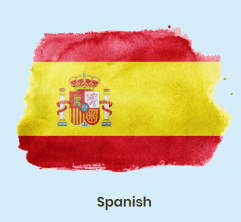 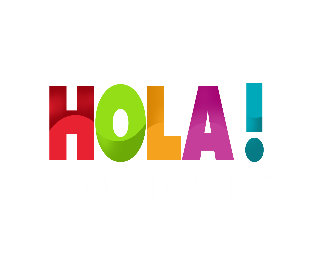 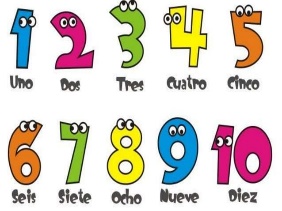 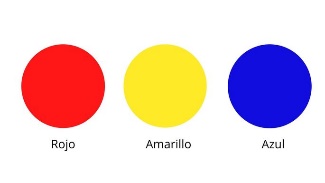 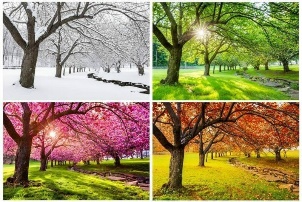 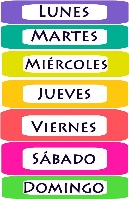 Aprendo español – I am learning SpanishHola – GreetingsLos números – NumbersLos colores – Colours (primary)las estaciones- The seasonsDías de la semana- Days of the WeekYear 2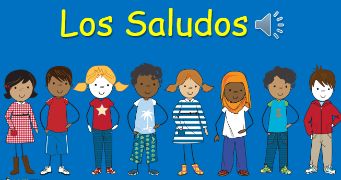 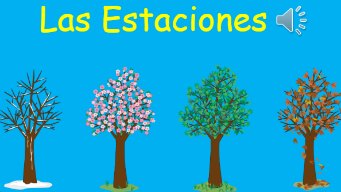 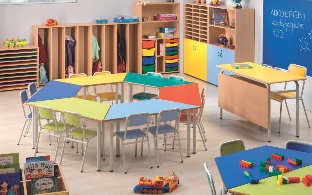 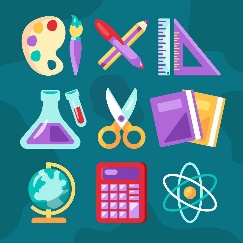 Aprendo español – I am learning SpanishLos Saludos – Greetings (KS1)Los números – Numbers (extended)Las Estaciones – The Seasons (KS1)School equipment –Equipamiento escolarSchool Subjects –Materias escolaresYear 3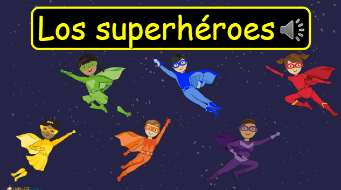 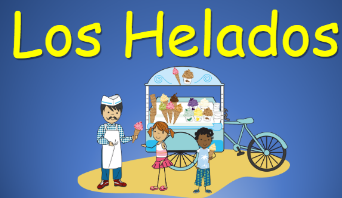 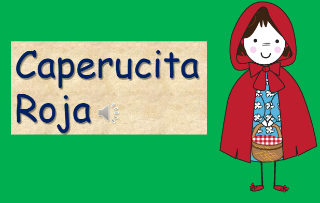 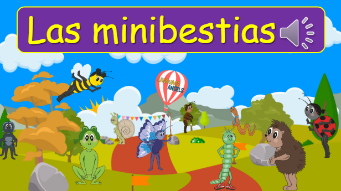 Aprendo español – I am learning SpanishLos Saludos – Greetings (Ks2)Los superheroes -The SuperherosLos Helados- Ice-creams Little Red Riding Hood –Caperucita RojaLas minibestias – Mini-BeatsYear 4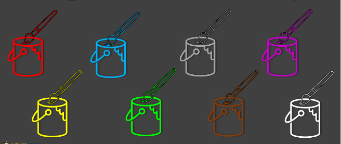 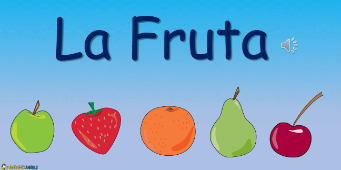 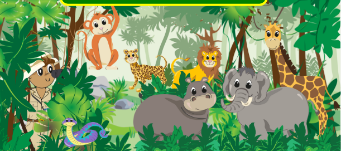 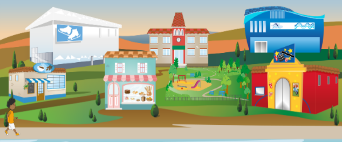 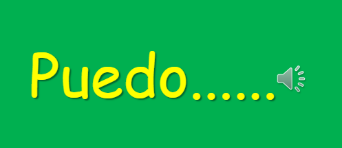 Aprendo español – I am learning SpanishLos Colores y Los Números -Colours and NumbersLa Fruta – The FruitsEn la selva –In the Jungle En mi pueblo – My Town Pudeo …I can…Year 5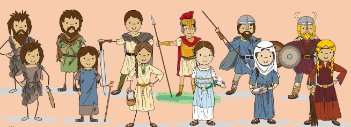 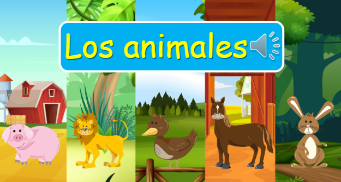 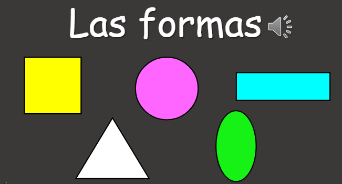 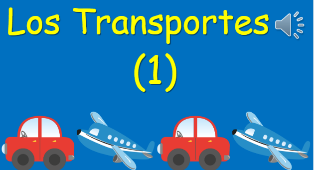 Aprendo español – I am learning SpanishLas Estaciones – The Seasons (KS2)La historia de la Antigua Gran Bretaña – Great BritainLos animals – The Animals Las Formas – The ShapesLos Transportes – TransportYear 6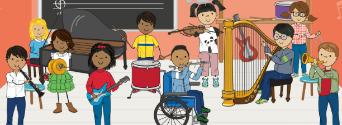 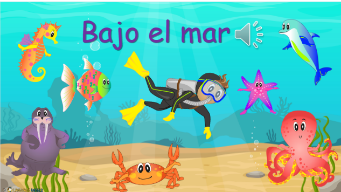 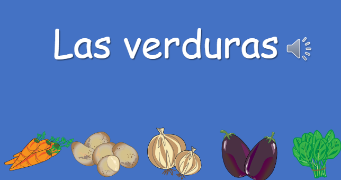 Aprendo español – I am learning SpanishLos instrumentos -Musical InstrumentsBajo el mar – Under the SeaLas Verduras – The VegetablesLas Formas – The Shapes (Extended)Los Transportes – Transport (exteneded) 